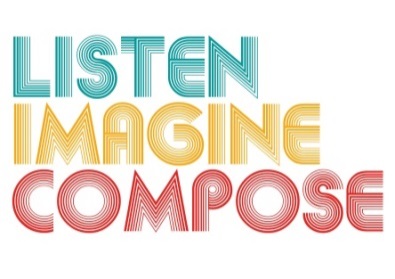 SCHEME OF WORK 4: How do we introduce music to young people that they don’t already know and make it relevant to their learning with reference to both musical and extra-musical contexts? LESSON 5 EVALUATIONKey Questions: What teaching strategies did you employ to make learning relevant to the learners? How successful were the learners in refining, rehearsing, and performing their work? What new musical knowledge did the learners develop in this lesson?What assessment approaches did you use to help you understand learner progression? What evidence do you have of this learning? What have you learnt that will inform lesson 6?  